Directions: Please type in the required information after the question.  Make sure your question is answered in the provided blue font (Arial or Calibri 12 pt) when typing in the answers. Please keep the formatting numbers the same. Note: some sections are not conducive for adding a lot of text in grid areas. You may attach a separate word document to your email that can take the place of these areas, if you refer to the attachment in the appropriate question area. IMPORTANT:  This application is designed to be the place where you fill in your answers. More detailed instructions can be found in the Request for Application (RFA) document, appendix “B” Application Guide.COVER PAGE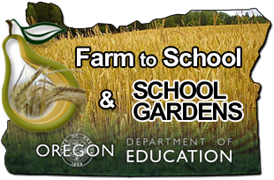 APPLICATION Oregon Farm to School Education Grant For Food-Based, Agriculture-Based and Garden-Based Educational Activities School Years 2017-2018 & 2018-2019 iName, title and contact information for person completing application.Type of organization:  (Choose one) School district, ESD, Nonprofit, Commodity Commission/Council, Federally Recognized Indian Tribe, School overseen by the Bureau of Indian Education, Soil and water Conservation districtNonprofitiiEGMS INFORMATION:  Three separate people must be listed: Name and contact information of this Grant’s PROJECT DIRECTOR (person who oversees and manages this grant)Name and contact information of this Grant’s Fiscal Manager (in schools, this is usually someone in the school district business office who deals with EGMS, for other organization it may be your financial manager or whoever will be submitting claims and requesting funds through EGMS.)Name and contact information of this Grant’s AGENCY HEAD (typically the Superintendent or Business Manager in schools, or the Executive Director in a non-profit organization)iiiType of Education Project (you may select more than one):Food- Based       Agriculture – Based       Garden- basedBACKGROUND INFORMATION(Please refer to the Grant Application Guide (Appendix “B”) for clarification on how to answer these questions)BACKGROUND INFORMATION(Please refer to the Grant Application Guide (Appendix “B”) for clarification on how to answer these questions)1School District or districts where educational activities will occur:Hillsboro School District2Total number of schools in district(s):353Total enrollment of school district in SY 2016-2017:20,2544List each school that will benefit from grant-funded activities. If all schools in the district(s) will be participating, you may simply write “all schools”.  If only some schools will be receiving special programming, please list those schools.W. Vern McKinney Elementary School (McKinney)5Authorized Contact person(s) at schools or districts that have committed to collaborate with you or give you access to students.  As above, if all schools in the district(s) will be participating, you may list one district administrator for all schools. Justin Welch (Principal) and Nathan Roedel (Director of Nutrition Services) 6Number of students and which grades will benefit from program, as per #4:469 students, grades K-67Percentage of Free and Reduced Priced Meals for entire district (using October 2016 data):  (ODE will get this for you, leave blank)8Percentage of Free and Reduced Priced Meals at each of the specific schools listed in #4 (using October 2016 data): (ODE will get this for you, leave blank)9Describe the specific activities that this grant will support. •Clearly state the overall purpose of your project.Describe your grant activities Indicate partners (if any) who will work on the proposed grant activities. Please include their names, titles and organization.Describe how your project provides age-appropriate hands-on and experiential learning for students.This grant proposes to partner with W. Vern McKinney Elementary School (McKinney) in revitalizing their school garden through the recruitment of a school garden coordinator and the establishment of a school-wide agriculture focused STEM program. At this time, nine Hillsboro schools have learning garden infrastructure on their premises, five of which are currently producing vegetables and ornamentals. It is our intent that this project serve as a model for other district schools similarly interested in re-imagining their own garden programs. This project will have an after-school component, led by the school garden coordinator, and a school day component, directed by McKinney’s STEM Instructional Coach, Jennifer Robbins. After school offerings will include the 4-H Junior Master Gardener program, the Adelante Mujeres Chicas Club, and a website club interested in furthering agricultural literacy through online media. All programs emphasize leadership and community. The 4H afterschool club will focus on the Junior Master Gardener program and will be customized to address a variety of learning goals, such as science and literacy, while cultural identity is at the core of the work completed by Adelante Mujeres. These partnerships will result in hands-on, investigative, and academically relevant lessons and activities. This grant opportunity will provide students with the space and knowledge necessary to take charge of the garden and their outdoor learning. It is our intention that the garden will serve as a place where students and their families determine the school foodscape, influencing not only what is grown, but the methods used to cultivate it. This will ensure that the space we provide is welcoming to all who hope to participate. Though these afterschool programs must be opted into, all students enrolled at McKinney will participate in school day programs (469 students 2016-2017). These programs will feature regular school day lessons that use food and agriculture to teach grade relevant content. During the first year of this grant, these lessons will be taught by an Oregon Agriculture in the Classroom representative (Kassia Rudd, Washington County Programs Coordinator), but will be taken on by the teacher, and other qualified community volunteers in the second year. This grant will connect the school with food producers and distributors in the local community through a guest speaker program. From January 2018-June 2019, a wide range of guest speakers will be invited to share their experiences and expertise with students through guest lectures. These guests will be drawn from all levels of the food system, in order to accurately and authentically depict a variety of roles, perspectives, and experiences from farm to table. Additionally, some of these guest speakers will participate in delivering Harvest of the Month programming during lunch time, supporting students in connecting the food on their plates with the individuals who produce it. Currently, Charlie's Produce, Stoneboat Farm, VanDyke’s Farm, Alpenrose Dairy and Bob’s Red Mill are on board to partner with McKinney. Should this program prove replicable, they are open to a long term partnership with additional Hillsboro School District schools. The School Garden Activities Coordinator will seek out additional participants, and will organize the speaker schedule for September 2018 - June 2019. Ultimately, this project will establish and sustain a replicable system for encouraging and facilitating agricultural education in the classroom through regular school garden use and maintenance. Community input, participation, and presence are essential for ensuring longevity, and are at the heart of this project. The garden maintained by these programs will feature ornamentals, food crops, worm compost and gardening practices determined by the program participants, ensuring the cultural relevance of the programming and food produced. The existing garden infrastructure is ADA accessible, and features raised beds, ensuring that individuals with strollers and wheelchairs can not only navigate the garden, but can participate in its maintenance. Depending on family interest, community classes may also be offered, so that family members are equipped to produce their own food in partnership with their students. In addition to furthering academic engagement through agriculture, this grant seeks to bring together community businesses, teachers, and McKinney families to increase support networks for students dealing with food insecurities. By the end of this project, McKinney students will know where their food comes from, how to grow and harvest foods, and what steps they can take to support a healthy local food system. This work will be accomplished through partnership with the school community, hereafter referred to as the Agriculture School Team. This project arm will consist of school Principal Justin Welch, STEM Instructional Coach Jennifer Robbins, the School Garden Coordinator (TBD), McKinney’s Food Pantry/Oregon Food Bank liaison Amanda Sanchez, and Reyna Lara, McKinney’s full-time liaison for the Spanish speaking families. All have expressed ample interest in this project. This team will be responsible for day-to-day program maintenance, program outreach, and ensuring that the needs and desires of the school community are identified and addressed. The second arm of this project will be referred to as the Agriculture Collaborative, and includes members from local agriculture and natural resource organizations who have committed to contribute their time, resources, and skills to this project. These partners will provide guest speakers, teacher trainings, course materials, and general advising to the Agriculture School Team. These two teams will work together in order to ensure that information and resources are shared on an ongoing basis, and that this project effectively and efficiently supports student learning by fostering an excitement for gardens and agriculture as it relates to their daily food and home cultures. Two professional development opportunities will set the stage for this project: an Agricultural Conference, and a Stewardship School District Field Trip. During the Agricultural Conference, teachers will be introduced to organizations involved in the Agricultural Collaborative. These organizations will share best teaching practices and curricular resources. During the Stewardship School District, teachers will be introduced to districts whose programs emphasize natural resources. This field trip will provide teachers with a model off of which they can then base McKinney’s program structure.  Project PartnersThis project seeks to provide McKinney Elementary teachers with the training and resources necessary to incorporate agricultural concepts and activities into existing programming. It is the intent for this work to add to the student experience by contextualizing academic content. These programs will support standards based learning while building environmental, science, and food literacy. Accomplishing this will require identifying existing areas of content overlap, assessing student interest, and evaluating and leveraging the agricultural resources within Washington County. Oregon Agriculture in the Classroom (OAITC), Oregon Natural Resources Education Program (ONREP), Oregon Forest Resources Institute (OFRI), and other project partners will train teachers, volunteers, and the on-site garden facilitators in incorporating agriculture, natural resources, and the environment into their teaching, emphasizing practices that facilitate student-centered and student-directed learning.Partnership and collaboration are at the heart of this project. Local farmers, laborers, and distributors will share their insight both in the classroom and on the farm, emphasizing information and practices that students can then employ in their own academic work and school garden. Once a month, students will be invited to taste-test fresh produce in the cafeteria through the Harvest of the Month program. On these days, students will also evaluate pounds of food wasted, in order to practice data interpretation, and to consider steps they can take to reduce food waste. After-school programs will maintain the school garden, and ensure the distribution of produce to the school community with supplemental 4-H hands-on lessons. Innovation, experimentation, and school gardens go hand in hand. Students and their families will be responsible for determining what is grown and how, making intentional and informed modifications as the need arises. 9•List project goals, objectives and activities that will support your grant proposal in the chart below.  See example in the Application Guide in the Request for Applications document. (add rows as needed)See table on page 1410Describe your capacity to complete the proposed goals, objectives and activities. What previous experience do you have with farm to school, school gardens, or related projects? What experience do you have completing similar types of projects, and obtaining and carrying out grants?  Please indicate partners (if any) who will work on the proposed grant activities. Please include their names, titles and organization.   Describe how your project provides age-appropriate hands-on and experiential learning for students.The fiscal portion of this grant will be overseen by Jessica Jansen, the Executive Director of Oregon Agriculture in the Classroom. Jessica brings over three years of experience overseeing budgets, developing curriculum, and directing programs to this project. OAITC’s Washington County representative, Kassia Rudd, has facilitated teacher trainings covering volunteer recruitment and management, using the garden as an outdoor classroom, and introductory garden maintenance. Furthermore, she has direct experience overseeing school garden programs, and has previously partnered with school leadership to modify existing curriculum components to incorporate school gardens. The OAITC team thus contributes the necessary competencies in budgetary oversight, program management, teacher education, community partnership, and content knowledge. Portland Metro STEM Partnership, currently partnering with Zenger Farms and the Gresham School District on a farm education project, has developed measurement tools for evaluating project impact on student learning.  They will modify the evaluation tools for this project and provide evaluation guidance and support. The leadership team at McKinney Elementary has significant experience administering and analyzing learning.  With the support assessment tools provided by Portland Metro STEM Partnership they are prepared to assess the measurable outcomes identified by this grant proposal.  All the project partners identified in this proposal have agreed to share their time and expertise with the McKinney school community. Funding will enable the purchase of resources, and the compensation of the School Garden Activities Coordinator for their time. Attempts will be made to recruit the School Garden Activities Coordinator from within the McKinney school community. We will connect with our Agriculture Collaborative and the 4-H Washington County Extension office to partner for advertising this position. The coordinator will direct school garden programming, including guest speakers and other after school educators, and will be responsible for maintaining the garden as an outdoor teaching space. Finally Debi Lorence, the writer of this grant, brings years of experience forming and overseeing educational partnerships, and will be primarily responsible for facilitating communication between participating individuals and organizations. She will play a central role in planning and building the school garden, and will participate in the recruitment and hiring of the School Garden Activities Coordinator. 11Please describe how you plan to inform students, families and the community about your  project/program? All activities and opportunities associated with this grant will be communicated in both English and Spanish through the school’s monthly newsletter, parent group outreach, website, posters, special interest Oregon Harvest Newsletter, and the school’s Facebook page. After school or weekend volunteer opportunities will be designed such that young children are welcome and able to participate. The surrounding community will be informed via connections to project partners, as well as promotional work conducted by the Hillsboro Farmers Co-op and the City of Hillsboro. The full-time parent liaison for Latinx families will ensure that family interests are represented at all related events. Other linguistic needs, or support will be addressed as they arise. Feedback will be sought out at parent meetings, and through program surveys.12If you plan to promote Oregon grown and/or processed foods through your educational activities, please describe where, how and how often.McKinney will run a Harvest of the Month program from March 2018-June 2019. Charlie’s Produce, Stoneboat Farms, and the Oregon Food Bank have agreed to partner in providing the fresh produce, and leading the monthly tastings. Educational programming outlining the local origin of the products as well as the practices employed in cultivation will also be made available by each guest. Afterschool, 4-H and Adelante Chicas will both lead cooking in their educational programs.  Produce donated from local sources, and/or the school garden will be used. Field trips and virtual farm tours will exclusively feature local farmers and their products. School day programming will draw upon local farmers when teaching about agriculture.13If you plan to promote Oregon producers, ranchers, processors or distributors, please describe where, how and how often.This will be done through guest speakers, the Harvest of the Month program, and highlighting the sourcing of local food in the cafeteria through our Oregon Harvest Newsletter. The Newsletter and Harvest of the Month program will be the most regular programs promoting local producers and distributers, and will occur on a monthly basis. The exact guest speaker schedule, and the highlighted produce of the month, will be determined in January of 2018, if this grant is awarded. Many partners are already onboard, and simply need notice. 14Do you have plans to use Oregon Harvest for Schools Materials?  (Yes or No)Yes14aIf so, which do you plan to use?Oregon Harvest for Schools Materials include: Family newsletter / Posters / Hand Stamps-Stickers / Classroom Connections / Item IdentifiersWe will use Oregon Harvest family newsletters, posters and passports. Relevant Oregon Harvest School posters will be posted in high traffic areas and classrooms. McKinney will send the Oregon Harvest Family Newsletters home in English and Spanish. When the day for Harvest of the Month comes, students will be encouraged to bring their Food Passports to receive a stamp given to them by the local provider demonstrating they tried what was brought in that day.  15Please describe the types of food, agriculture, and garden-based activities for students you plan to implement with grant funds.Guest speakers:
Each organization participating in the Agriculture Collaborative arm of this project will visit McKinney Elementary as a guest speaker. Content and topics addressed will be agreed upon by both teacher and speaker, and will be relevant to work currently being done in the classroom and garden. All guest lectures will include a hands-on activity, ensuring that students have the opportunity to directly apply their learning, and that the opportunity meets a range of learning needs. Speakers may be drawn from organizations such as Charlie’s Produce, Alpenrose Dairy, Bob’s Red Mill, Washington County Master Gardeners, Hillsboro School District Nutrition Department, Stoneboat Farms, and Adelante Mujeres. While the primary purpose of these guest speakers is to contextualize student learning, providing them with tangible examples of the applicability of school day content, it is also intended to broaden their awareness of the incredible diversity of local farmers and farming initiatives. Field Trips: Field trips will allow students to witness resource production on a variety of scales. Currently, two field trips have been identified: Oregon Gardens and the Tillamook Forest Center. Both sites have established education programs, and can be funded through an in-kind contribution from OFRI. Additionally, these sites in particular will encourage students to expand what they qualify as agriculture and resource production. Stoneboat Farms, an organic, 30 acre Hillsboro farm, will also be a field trip site, owned by Aaron Nicholas. Nicholas has an established school field trip program, and hosted over 2,000 students during the 2016-2017 school year. 
Harvest of the Month:
The Harvest of the Month program will be a regular occurrence in the school cafeteria from March 2018 through June 2019. Produce will be provided through a partnership with Charlie’s Produce, Stoneboat Farms, the School Garden, and the Oregon Food Bank. When taste-testing, students will be asked to evaluate the item using descriptive language. Students will also be provided with recipes to take home, encouraging seasonal cooking, and the application of new cooking skills at home. These recipes will be developed in conjunction with school staff in order to ensure their cultural relevance, and their exclusive use of ingredients either commonly found in local pantries, or easy to acquire. It is our desire that these recipes also represent the diversity of culinary traditions found among the student body. 

School Day Garden Programming:
During the 2017-2018 academic year, an OAITC representative (Kassia Rudd) will model lessons for teachers both in the classroom and in the garden on a weekly basis. Her work will be grounded in grade-level Next Generation Science Standards (NGSS) and Common Core State Standards (CCSS), and Engineering practices. Lessons will be selected in conjunction with McKinney Elementary teachers, and will cover a wide variety of content, including but not limited to art, biology, careers in agriculture, nutrition, ecology and local history. In addition to benefiting from the knowledge and experience of OAITC, McKinney will hire a School Garden Activities Coordinator who will teach gardening classes during the school day ($20/hr, 15 hours/week). Recruitment will begin as soon as the grant is awarded, if our application is successful. Each lesson will be aligned with NGSS/CCSS and the new district science curriculum. These lessons will ensure that every student at McKinney, regardless of their ability to participate in the after school programs, will benefit from academically based and intellectually engaging garden activities. We will work to recruit this individual from within the local community, contributing to local economic development. This individual will receive training, support, and resources from the Agriculture Collaborative.
Afterschool Programming:
McKinney Elementary runs an afterschool science club rotation on a 6-8 week schedule. This grant proposes partnering with two existing afterschool programs to further student engagement in the local food system, and confidence in food production and preparation: Adelante Chicas, and the Website Club. 4-H will be a new additional rotation, funded by this grant and Washington County 4-H. 4-H: Participating students will complete the Jr. Master Gardeners Program, an international science curriculum committed to fostering leadership through service learning. This grant allows for opportunity to partner with Washington County 4-H.  They have agreed to cover the $35 per student fee. A “Food Hero Cookbook,” will be created for each rotation of students.  Student will have the opportunity to explore multiple culinary heritages and traditions, ultimately considering their own culinary identity. 
Adelante Chicas: This program is overseen by Adelante Mujeres, an organization committed to fostering leadership and cultural identity in Latina youth. Using local produce, Adelante Chicas will incorporate cooking lessons into their after school programming. 
Website Club: From January 2018-June 2019, the Website Club will adopt agricultural literacy as their theme, focusing on Oregon farmers. Students will create a database of interviews with Oregon farmers, enabling teachers to utilize virtual farm tours in the classroom. All videos and accompanying text will be closed captioned in both English and Spanish to broaden accessibility. Farmer accounts will be personalized by encouraging students to interview people in their own lives and communities who are involved in the food system. In this way the project will work to interview farmers that are representative of their community. When possible, interviews will be conducted in the farmer’s preferred language. These interview resources will be curated in our McKinney Teacher Resources site as well as shared through the McKinney webpage.
16Please describe the types of food, agriculture and garden- based activities for producers, parents, and/or the community you plan to implement with grant funds.Oregon’s SNAP 211 Outreach Coordinator will be present at multiple school meetings between January 2018 and June 2019, in order to ensure families are connected with food access programs, should they need them. Furthermore, at this time, families will be informed of affordable options for participating in the local food system, such as double dollars at farmers markets, and sliding scale CSAs. Local partners such as Charlie’s Produce, Albertson’s and the Oregon Food Bank have agreed to provide healthy, locally sourced foods at parent meetings. Interested parents will also be invited to participate in farm field trips, school day agriculture lessons, and after school programming. For those who are unable to participate at these times, quarterly evening or weekend community garden events will be scheduled. Additionally, family members will be invited to share their own experiences working in or with the local food system on the website club’s site--either as text, or as a video interview. Family members will also be invited to share their culinary traditions with students as part of afterschool programs, or during special community events.17How many students will receive at least ten (10) hours of agriculture, food and garden-based education activities in a school year?46917In which grade level (s)?K-617Please describe if these activities take place in the school day or afterschool.School day programs: Harvest of the Month, regular garden lessons, regular agriculture lessons, farm guest speakers, farm field trips. Afterschool programs: 4-H, Chicas Club, Website Design Club18Please describe the cultural and ethnic demographics of your target student population. 1. Describe how your proposed activities are appropriate for their food, garden and agricultural traditions.   2. Describe how your proposed activities will highlight the food, garden, and agricultural histories and habits of diverse cultural groupsMcKinney students are 55% Latino, 35% White, 7% Multi-Race/African American, 3% Native American, Asian, Pacific Islander,  and 75% of McKinney students live at or near the poverty line.Family and student input will be actively solicited prior to modifying the existing garden space, and what they would like to grow. Such input last year resulted in the creation of a salsa garden. Parents will be invited to share their culinary traditions with the students either during the school day, during afterschool programs, or as part of special events. It is the intent of this grant to facilitate a community partnership. McKinney has already identified an interest in increased access to fresh produce, and will continue to seek out family input when developing programming through the school’s newsletter, facebook, website and the parent groups. The presence of a Spanish language liaison will help to prevent language from being a barrier to participation. We want all families to feel comfortable volunteering or being present at agricultural events, after school activities, parent meetings, opportunities for learning how to enroll with SNAP 211, and other community events. If unforeseen barriers arise, they will be addressed. Assessment of barriers will occur through conversations with parents and other family members, as well as through surveys. Additionally, in inviting speakers and selecting course materials, emphasis will be made on selecting materials and individuals who reflect the diversity of the school body. It is important that all students have the opportunity to see themselves reflected in programming, as well as to gain insight into and build empathy for other cultures, identities, and traditions.
Many students have families that are actively engaged in agricultural work.  The proposed activities will highlight the value and importance of agricultural work as part of the community and everyone’s livelihood.  In addition to honoring our families who work in agriculture, our programs will foster agricultural and environmental literacy, increase access to fresh produce, and underscore the importance of the work that happens on farms. In addition to teaching about Oregon agriculture, programs will acknowledge the heritage of many agricultural practices, such as the relationship between companion planting and the story of the Three Sisters, and the similarities between square foot gardening, and Zuni waffle gardens. It also requires expanding our understanding of agriculture to include a variety of land management practices, and natural resource management and use. This is also where the interviews conducted by the website club will play a large role. Participating farmers and food system workers will have the opportunity to talk about their farming practices, highlighting any cultural or social history that is relevant to their practice and experience. 
The OAITC resource library will be available to McKinney. The library is currently being expanded, with particular attention being paid to the representation of a diversity of agricultural traditions and culinary practices. It is a priority of this grant proposal team that students see themselves and their community represented in programming, and are provided with the growth opportunity that comes from appreciating the cultures and traditions of others. This can only be done effectively in partnership with the participating community, with an openness to feedback, and the commitment to modify programming to meet the expressed needs and priorities of the participants. 

19Please tell us how you plan to measure your anticipated outcomes in your workplan. Describe how you plan to track changes in knowledge, attitudes and behaviors as a result of your educational activities.  What tools will you use to measure changes? This project will employ a modified Student Affective Survey developed by Portland Metro STEM Partnership to assess students’ beliefs about themselves as learners, their relationship to the school programs, their ability to stick with challenging situations, and confidence as a STEM learner. These student beliefs are strongly correlated to academic success. Additionally, surveys will be developed to assess awareness of school-based food access initiatives, and the frequency with which families experience food insecurity. These materials will be delivered as both formative and summative assessments, in order to evaluate change, and alter the program to better address needs if targets are not being met. The school will keep track of student attendance on garden days, participation in Harvest of the Month, parent volunteer hours in the garden, and participation in afterschool clubs (clubs full every 6-8 weeks).GoalObjectiveActivityTimelineMeasurable OutcomesWho is responsible G1) Support, market, and strengthen school-based emergency food resources.Broaden awareness of options through outreach, presence of SNAP 211 representatives at parent meetings, and increase frequency of food drops and cultural relevance of food distributed.Snap Outreach.Formative and summative food access and confidence survey.Reconfigure Oregon Food Bank drop off, determining frequency, dates, and preferred food items. Market program and conduct outreach through the school’s established social media sites and parent groups. January 2018: Snap Outreach will begin.Formative food access and confidence survey will be distributed.March 2018: Meet with parents to reconfigure Oregon Food Bank drop off. Once a plan has been set, conduct marketing and outreach June 2019: Summative food access and confidence survey will be distributed. Frequency of Oregon Food Bank drop offsChange in frequency with which families experience food insecurity. Change in confidence in cooking with items provided through the food drop. Principal WelchParent Group leadsTeachers K-6thGarden Activities CoordinatorSNAP 211Schools Food Pantry LiaisonG2) Students will increase their willingness to try new foods.All McKinney students will participate in growing and preparing school garden produce, and will participate in regularly occurring taste tests through Harvest of the MonthGarden revitalization.Garden lessons. Harvest of the MonthTaste Tests.January- March 2018: Garden revitalization: March 2018-June 2019:Garden lessonsJanuary 2018-June 2019: Taste TestsNumber of students who participate in the taste test each month. Agriculture School TeamG3) Environmental literacy will be taught through agriculture education.Students will be able to provide grade appropriate explanations of the garden ecosystem.Garden Lessons and Guest SpeakersMarch 2018-June 2019: Garden Lessons and Guest SpeakersAccuracy and detail of student work.School Garden Activities CoordinatorG4) McKinney staff will feel equipped and empowered to lead Agriculture and Natural Resource education programsProvide training, give resources, and support staff with lessons. Embed agricultural lessons in current curriculum. Teachers will make direct connections to agriculture in their classrooms on a weekly basis.McKinney Elementary Agriculture School Conference Stewardship District Field Trip.Ongoing opportunities for professional development provided by the Agriculture Collaborative.February 2nd, 2018: McKinney Elementary Agriculture School Conference. January 2018-June 2019: Ongoing opportunities for professional development provided by the Agriculture Collaborative, including Stewardship District Field Trip.Change in teacher confidence using the garden and agriculture resources, through pre and post surveys. These resources will also help determine Professional Development opportunities.Frequency with which teachers incorporate agricultural topics in their teaching without explicit external support. OAITC and Agriculture School TeamG5) McKinney staff, families, and students will be acitive participants in a diverse local food system.Students will form a personal connection to farmers through guest speakers and farm visits. The Oregon Harvest Newsletter will go out once a month, and will highlight the harvest of the month.Regular guest speakers.Farm field trips (dates TBD), Oregon Harvest NewsletterJanuary 2018-June 2019: Regular guest speakersSpring 2018, Spring and Fall 2019: Farm field trips (dates TBD)March 2018-June 2019: Oregon Harvest Newsletter written and distributed.Family and student participation rate in garden activities and volunteer opportunities.Staff participation in garden management and program oversight.Agriculture School TeamG6) A larger portion of the food distributed at McKinney Elementary will be fresh produceLocally procure Harvest of the Month produce. Surplus of school garden produce will be contributed to the food pantry supplies. Collaborate with cafeteria in menu planning.Harvest of the Month, school garden management and harvest, collaboration with cafeteria.March 2018 to June 2019The percentage of menu items served at breakfast and lunch containing raw or fresh fruits and vegetables.School Agriculture Team